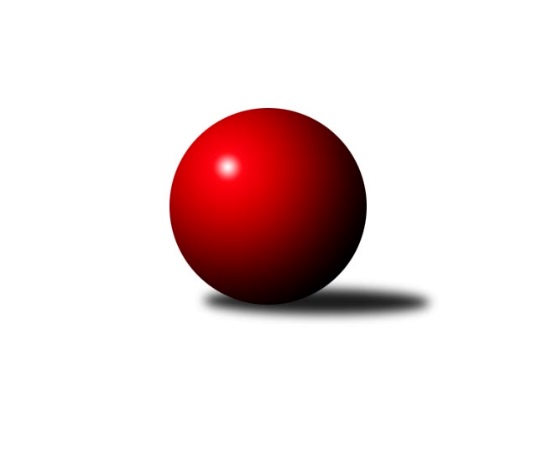 Č.3Ročník 2023/2024	1.10.2023Nejlepšího výkonu v tomto kole: 1267 dosáhlo družstvo: TJ Blatná BJihočeský KP MLÁDEŽE 2023/2024Výsledky 3. kolaSouhrnný přehled výsledků:Vltavan Loučovice A	- TJ Lokomotiva České Velenice B	2:0	1129:1012		1.10.TJ Blatná B	- TJ Sokol Nové Hrady A	2:0	1267:1029		1.10.Tabulka družstev:	1.	TJ Blatná B	3	3	0	0	6 : 0 	 	 1221	6	2.	Vltavan Loučovice A	2	1	0	1	2 : 2 	 	 1155	2	3.	TJ Lokomotiva České Velenice B	3	1	0	2	2 : 4 	 	 1053	2	4.	TJ Sokol Nové Hrady A	2	0	0	2	0 : 4 	 	 1028	0Podrobné výsledky kola:	 Vltavan Loučovice A	1129	2:0	1012	TJ Lokomotiva České Velenice B	Jaroslav Štich	 	 191 	 191 		382 	  	 324 	 	148 	 176		František Bednář	Matěj Gondek	 	 136 	 139 		275 	  	 351 	 	167 	 184		Richard Brand	Sára Sovová	 	 160 	 155 		315 	  	 337 	 	169 	 168		Marek Mihala	Daniela Suchánková	 	 219 	 213 		432 	  	 0 	 	0 	 0		nikdo nenastoupilrozhodčí:  Vedoucí družstevNejlepší výkon utkání: 432 - Daniela Suchánková	 TJ Blatná B	1267	2:0	1029	TJ Sokol Nové Hrady A	Marek Sitter	 	 202 	 197 		399 	  	 345 	 	154 	 191		Natálie Hamerníková	Sofie Baťková	 	 203 	 208 		411 	  	 281 	 	138 	 143		Matěj Bedri	Matěj Kupar	 	 233 	 224 		457 	  	 403 	 	200 	 203		Matěj Kříha	Tereza Drnková	 	 194 	 199 		393 	  	 0 	 	0 	 0		nikdo nenastoupilrozhodčí: Ondřej FejtlNejlepší výkon utkání: 457 - Matěj KuparPořadí jednotlivců:	jméno hráče	družstvo	celkem	plné	dorážka	chyby	poměr kuž.	Maximum	1.	Matěj Kupar 	TJ Blatná B	428.50	299.8	128.8	9.0	2/2	(457)	2.	Daniela Suchánková 	Vltavan Loučovice A	421.00	292.0	129.0	11.0	2/2	(432)	3.	Jaroslav Štich 	Vltavan Loučovice A	402.50	285.5	117.0	9.5	2/2	(423)	4.	Marek Sitter 	TJ Blatná B	399.25	292.8	106.5	15.8	2/2	(420)	5.	Tereza Drnková 	TJ Blatná B	368.00	276.0	92.0	15.5	2/2	(393)	6.	Richard Brand 	TJ Lokomotiva České Velenice B	353.25	258.3	95.0	18.8	2/2	(364)	7.	Marek Mihala 	TJ Lokomotiva České Velenice B	351.50	269.0	82.5	20.8	2/2	(392)	8.	Matěj Kříha 	TJ Sokol Nové Hrady A	346.00	250.5	95.5	18.0	2/2	(403)	9.	František Bednář 	TJ Lokomotiva České Velenice B	337.25	246.3	91.0	19.0	2/2	(367)	10.	Natálie Hamerníková 	TJ Sokol Nové Hrady A	334.50	255.0	79.5	19.5	2/2	(345)	11.	Sára Sovová 	Vltavan Loučovice A	331.50	250.5	81.0	20.5	2/2	(348)	12.	Matěj Bedri 	TJ Sokol Nové Hrady A	319.50	245.5	74.0	23.5	2/2	(358)	13.	Matěj Gondek 	Vltavan Loučovice A	246.00	186.0	60.0	32.5	2/2	(275)		Karolína Baťková 	TJ Blatná B	442.00	308.0	134.0	12.0	1/2	(442)		Sofie Baťková 	TJ Blatná B	411.00	288.0	123.0	11.0	1/2	(411)		Adriana Fürstová 	TJ Blatná B	390.00	286.0	104.0	17.0	1/2	(390)		Vendula Čadová 	TJ Lokomotiva České Velenice B	361.50	261.0	100.5	12.0	1/2	(379)		Eliška Brychtová 	TJ Sokol Nové Hrady A	344.00	253.0	91.0	15.0	1/2	(344)Sportovně technické informace:Starty náhradníků:registrační číslo	jméno a příjmení 	datum startu 	družstvo	číslo startu
Hráči dopsaní na soupisku:registrační číslo	jméno a příjmení 	datum startu 	družstvo	27410	Sofie Baťková	01.10.2023	TJ Blatná B	Program dalšího kola:4. kolo8.10.2023	ne	10:00	Vltavan Loučovice A - TJ Blatná B	8.10.2023	ne	12:30	TJ Sokol Nové Hrady A - TJ Lokomotiva České Velenice B	Nejlepší šestka kola - absolutněNejlepší šestka kola - absolutněNejlepší šestka kola - absolutněNejlepší šestka kola - absolutněNejlepší šestka kola - dle průměru kuželenNejlepší šestka kola - dle průměru kuželenNejlepší šestka kola - dle průměru kuželenNejlepší šestka kola - dle průměru kuželenNejlepší šestka kola - dle průměru kuželenPočetJménoNázev týmuVýkonPočetJménoNázev týmuPrůměr (%)Výkon3xMatěj KuparBlatná B4573xDaniela SuchánkováLoučovice A118.394323xDaniela SuchánkováLoučovice A4323xMatěj KuparBlatná B116.794571xSofie BaťkováBlatná B4111xSofie BaťkováBlatná B105.044111xMatěj KříhaNové Hrady A4033xJaroslav ŠtichLoučovice A104.693822xMarek SitterBlatná B3991xMatěj KříhaNové Hrady A102.994031xTereza DrnkováBlatná B3932xMarek SitterBlatná B101.97399